Cornell Notes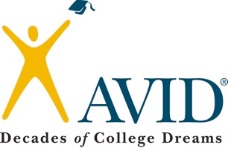 CHAPTER 13 URBAN AMERICA CHAPTER 13 URBAN AMERICA Name:Cornell NotesClass/Period:Cornell NotesDate:Essential Question:Essential Question:Essential Question:Essential Question:Why did people immigrate to the U.S. in the late 1800’s?Why did people immigrate to the U.S. in the late 1800’s?Where did Europeans go to pass inspection in order to become an American?Where did Europeans go to pass inspection in order to become an American?Where did Asian’s go tot pass inspection in order to become an American?Where did Asian’s go tot pass inspection in order to become an American?What is Nativism?What is Nativism?What was the Chinese Exclusionary Act?What was the Chinese Exclusionary Act?What was the result of the “immigration boom’?What was the result of the “immigration boom’?Summary:Summary:Summary:Summary:Questions:Questions:Notes:Notes:What were 4 social types of Urban American in the late 1800’s?What were 4 social types of Urban American in the late 1800’s?Gilded AgeGilded AgeWhat was the Gilded Age?What was the Gilded Age?Who took photo’s of criminals (mug shots) to monitor habits?Who took photo’s of criminals (mug shots) to monitor habits?What did Jacob Rills do?What did Jacob Rills do?Who sanitized the American citites?Who sanitized the American citites?What is a political machine?What is a political machine?Who ran Tammany Hall, the Political Machine of New York?Who ran Tammany Hall, the Political Machine of New York?What was the message behind the Gospel of Wealth?What was the message behind the Gospel of Wealth?Who won the election of 1888?Who won the election of 1888?Summary:Summary:Summary:Summary:Questions:Notes:Is social Darwinism the best approach for ensuring progress and economic growth?What was the goal of the Social Gospel movement?What was the most famous settlement house and who started it?Why were farmers having problems?What is deflation?What was the interstate commerce act?What was the Grange?Summary:Summary:Questions:Notes:What was the goal of the Farmers Alliance?What is a cooperative?What is Populism?What are graduated income taxes?Who won the election of 1896?What is segregation?What was the goal of segregation in the south?What supreme court case created ‘separate but equal’?What did Plessy v. Ferguson make legal in the U.S.?African American Response:African American                     Response:Ida B. WellsBooker T. WashingtonW.E.B. Du Bois Summary:Summary: